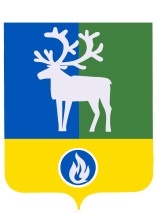 СЕЛЬСКОЕ ПОСЕЛЕНИЕ ПОЛНОВАТБЕЛОЯРСКИЙ РАЙОНХАНТЫ-МАНСИЙСКИЙ АВТОНОМНЫЙ ОКРУГ – ЮГРАСОВЕТ ДЕПУТАТОВСЕЛЬСКОГО ПОСЕЛЕНИЯ ПОЛНОВАТРЕШЕНИЕот 9 марта 2021 года                                                                                                                № 12О внесении изменений в решение Совета депутатов сельского поселения Полноват от 12 октября 2020 года № 30Совет депутатов сельского поселения Полноват р е ш и л:1. Внести в решение Совета депутатов сельского поселения Полноват от 12 октября 2020 года № 30 «Об утверждении Положения о порядке подготовки и проведения схода граждан в сельском поселении Полноват Белоярского района Ханты-Мансийского автономного округа - Югры» следующие изменения:1) в пункте 1 решения слово «Югре» заменить словом «Югры»;2) в пункте 3.3 главы 3 приложения «ПОЛОЖЕНИЕ О порядке подготовки и проведения схода граждан в сельском поселении Полноват Белоярского района Ханты-Мансийского автономного округа – Югры» слово «организаций» заменить словом «органов».2. Настоящее решение опубликовать в бюллетене «Официальный вестник сельского поселения Полноват».3. Решение вступает в силу после его официального опубликования.Глава сельского поселения Полноват                                                                     Л.А. Макеева